Notes:All speakers scheduled to take the floor should provide the Secretariat beforehand with copies of the statements.The full text of statements is available on UPR extranet pageIdentity photo-badges valid for the session may be obtained by all delegations, if needed, from the UNOG Security and Safety Section at the “Pregny Gate” (Palais des Nations, 8-14 avenue de la Paix) from 8.00 a.m. to 5.00 p.m. upon presentation of a copy of their letter of accreditation and an identity document.PHOTOGRAPHS AND FILMING: Please note that only accredited media are permitted to film and take photographs in Room XX.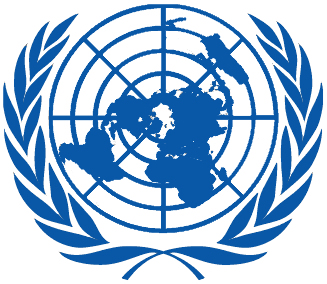 Working Group on the Universal Periodic ReviewWorking Group on the Universal Periodic ReviewThirtieth session
Geneva, 7–18 May 2018Order of the DayThirtieth session
Geneva, 7–18 May 2018Order of the DayPlenary Meetings – Room XXFriday, 18 May 2018Plenary Meetings – Room XXFriday, 18 May 2018AFTERNOON17:00 – 18:00 *
18th  meetingAdoption of the recommendations section on:Adoption of the recommendations section on:Adoption of the recommendations section on:Adoption of the recommendations section on:Cameroon– Draft report of the UPR Working Group: A/HRC/WG.6/30/L.13Cameroon– Draft report of the UPR Working Group: A/HRC/WG.6/30/L.13Cameroon– Draft report of the UPR Working Group: A/HRC/WG.6/30/L.13Cameroon– Draft report of the UPR Working Group: A/HRC/WG.6/30/L.13CubaCubaCubaCuba– Draft report of the UPR Working Group: A/HRC/WG.6/30/L.14– Draft report of the UPR Working Group: A/HRC/WG.6/30/L.14– Draft report of the UPR Working Group: A/HRC/WG.6/30/L.14– Draft report of the UPR Working Group: A/HRC/WG.6/30/L.14